関係各位　殿　　　　　　　　　　　　　　　　　　　　　　浦添市卓球協会　　　　　 会長　楠本　宗孝（公印省略）第４０回うらそえオープン卓球大会実施要項（個人戦）１．大会名　　　　第４０回うらそえオープン卓球大会（個人戦）２．主　催　　　　浦添市卓球協会３．後　援　　　（一社）浦添市スポーツ協会４．大会期日　　 令和５年5月２８日（日）　午前9時開会式　9時30分試合開始５．会　場　　　 ANA ARENA浦添(体育館)メインアリーナ（浦添市民体育館）６．競技種目　　 男女のシングルス　　　　　　　　　　　　　1部・・・一般上級・大学生・高校生　　　　　　　　　2部・・・一般中級・高校生・中学生　　　　　　　　　3部・・・一般初級・中学生・小学生　　　　　　　　　4部・・・初心者・中学生・小学生（始めてから2年以内の人）名簿はランク順に書いて下さい。ランクは本部で変更することもあります。７．試合方法　　 予選リーグ、決勝トーナメント８．競技規則　　 現行の日本卓球ルール及び同細則による。　　９．使用球　　　 ４０㎜プラスチックホワイトボール使用１０．表　彰　　　 １～３位までを表彰する。１１．参加資格　　 卓球を愛する同好の者１２．参加料　　　・一般・大学生・・・・・１０００円　　　　　　　　　・高校生・中学生・小学生・・・・・・・・５００円１３．申込締切　　 令和５年5月１５日　午後5時まで　　　　　　　　　　(申込み200名になり次第締め切ります。)１４．申込先　　　 次の場所へ申し込んで下さい。(電話での受付は行っておりません。)　　　　　　　　　 ・郵送：浦添市卓球協会事務局浦添市城間２－５－９（２０２）(〒９０１－２１３３)　宮城　良典　気付・Googleフォーム：QRコードを読み取って申込みください。・メール：浦添市卓球協会ＨＰに申込用紙を掲載しています。（http://urasoett.com）申込用紙をダウンロード後、必要事項の記入をおこないurasoett@gmail.comへ申込み下さい。１５.参加料　　　　 当日納入下さい。１６.その他　　　　ゼッケンをつけてください。１７.連絡先　　　　０７０－１５６１－４２６０（浦添市卓球協会連絡用携帯）★↓↓Googleフォーム申込み↓↓★　　　　　　　　　★↓↓浦添市卓球協会HP↓↓★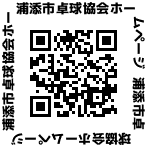 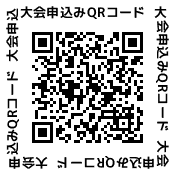 